	POZNATI O LJUBAVI...Od svih istina najdublje su i najtrajnije istine srca. 
                                                                                  Antun Barac
 "Jedina važna stvar, kada budemo odlazili, bit će tragovi ljubavi što ćemo ih ostaviti za sobom."Albert Schweitzer "Teško je voljeti, još teže ne voljeti, a najteže je naći voljenog koji te voli."                                 Aleksandar Sergejevič Puškin




 "Ljubav daje krila ali ih i potkresuje."
                                   Anton Pavlovič Čehov
"Dok se voli, dotle se i prašta.”                               François de La Rochefoucauld


Prava je ljubav kao pojava duhova: svako o njima govori, ali ih je malo ljudi vidjelo."Francois de La Rochefoucaulddjeca o ljubavi…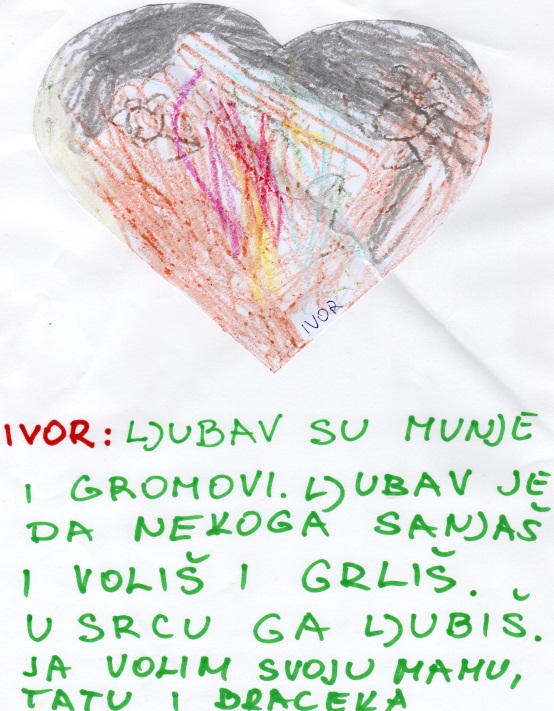 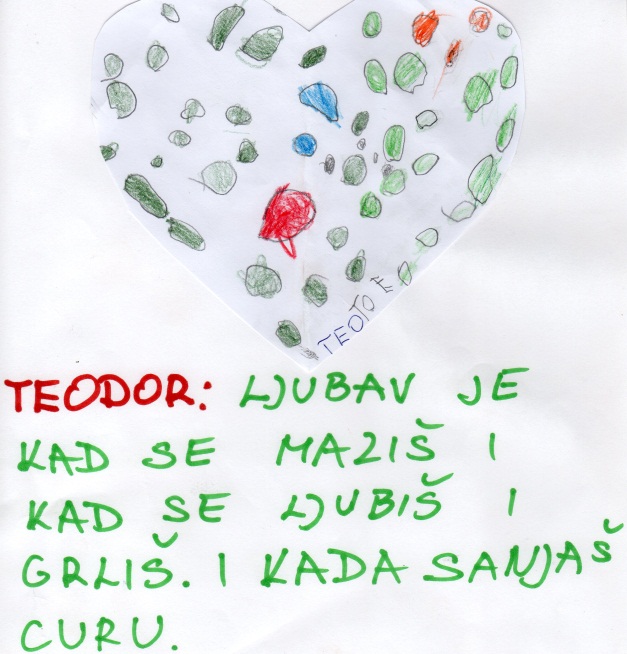 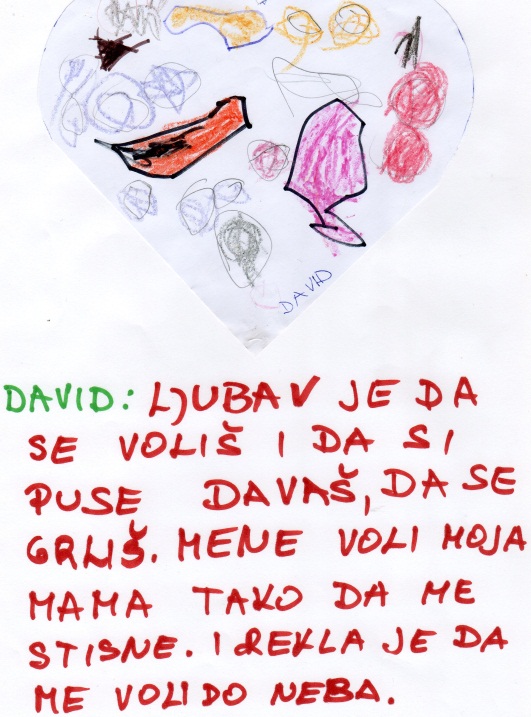 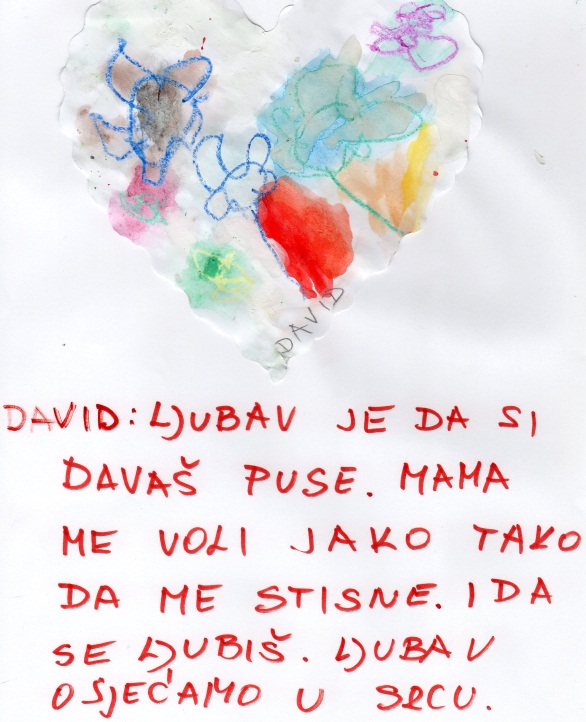 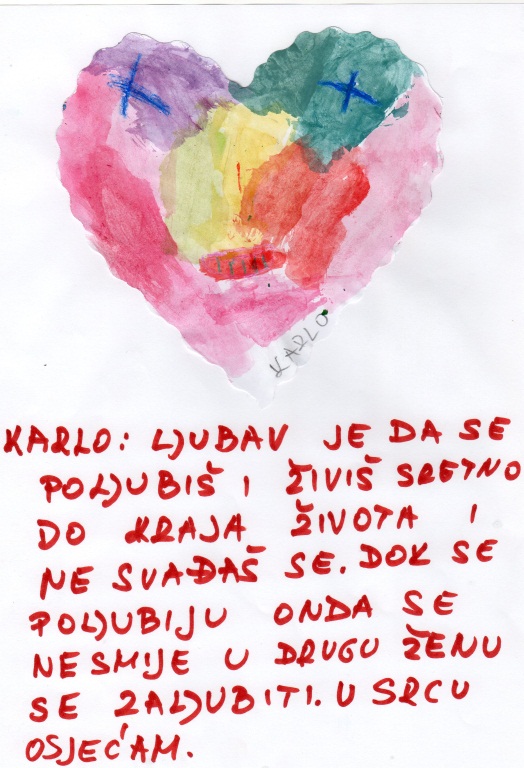 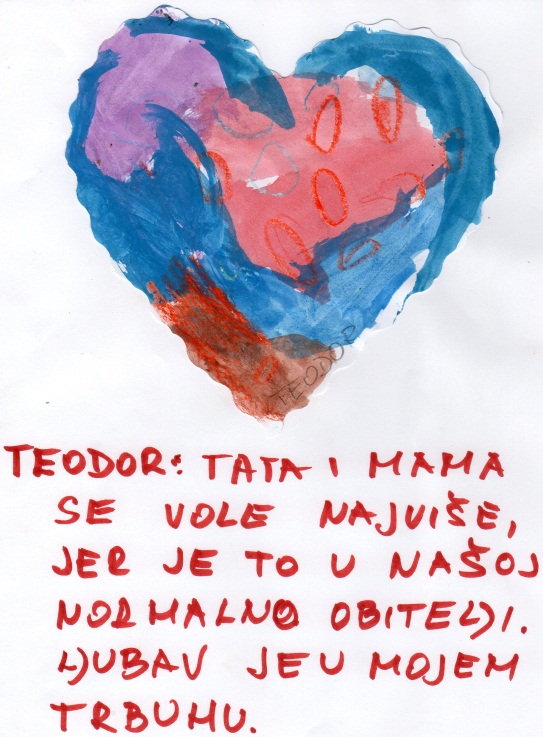 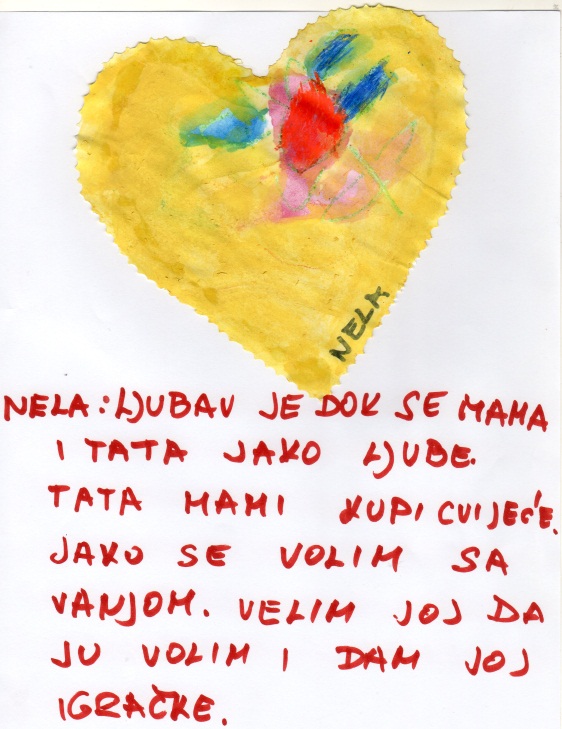 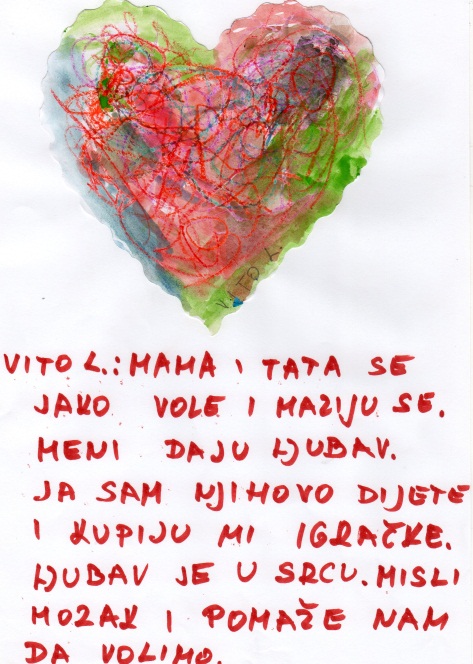 Hvala djeci Dječjeg vrtića Vjeverica Čakovec, skupini „Kolibrići“ i njihovim tetama Nives i Gordani na ustupljenim radovima i romantičnim pogledima na ljubav! 